Општина Мало Црниће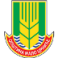 Општинска управаОдсек за локални економски развој, локалну Ознака: КЛ -18Уклањање снега и леда                 пореску управу и инспекцијске послове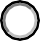 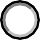 РЕЗУЛТАТ ИНСПЕКЦИЈСКОГ НАДЗОРА У БОДОВИМАНАДЗИРАНИ СУБЈЕКАТ	М.П.	КОМУНАЛНИ ИНСПЕКТОРПРАВНИ ОСНОВ- Одлука о комуналном реду(„Службени гласник општине М. Црниће“, број 19/2016)ПРАВНИ ОСНОВ- Одлука о комуналном реду(„Службени гласник општине М. Црниће“, број 19/2016)ПРАВНИ ОСНОВ- Одлука о комуналном реду(„Службени гласник општине М. Црниће“, број 19/2016)ПРАВНИ ОСНОВ- Одлука о комуналном реду(„Службени гласник општине М. Црниће“, број 19/2016)ПРАВНИ ОСНОВ- Одлука о комуналном реду(„Службени гласник општине М. Црниће“, број 19/2016)јавно комунално предузећевласници,  корисници пословних објекатавласници,  корисници стамбених објекатапредузетникправно лице□ 	_јавно комунално предузећевласници,  корисници пословних објекатавласници,  корисници стамбених објекатапредузетникправно лице□ 	_јавно комунално предузећевласници,  корисници пословних објекатавласници,  корисници стамбених објекатапредузетникправно лице□ 	_јавно комунално предузећевласници,  корисници пословних објекатавласници,  корисници стамбених објекатапредузетникправно лице□ 	_јавно комунално предузећевласници,  корисници пословних објекатавласници,  корисници стамбених објекатапредузетникправно лице□ 	_Надзиранисубјекат 	 	Матични број: 	_ПИБ:_ 	_ 	Седиште 	 	Одговорно лице:_ 	_ 	_ 	ЈМБГ 	  Адреса пребивалишта 	  Лице које је присутно прегледу: 	_ конт. тел. 	_Локација предмета контроле: 	_ 	__Надзиранисубјекат 	 	Матични број: 	_ПИБ:_ 	_ 	Седиште 	 	Одговорно лице:_ 	_ 	_ 	ЈМБГ 	  Адреса пребивалишта 	  Лице које је присутно прегледу: 	_ конт. тел. 	_Локација предмета контроле: 	_ 	__Надзиранисубјекат 	 	Матични број: 	_ПИБ:_ 	_ 	Седиште 	 	Одговорно лице:_ 	_ 	_ 	ЈМБГ 	  Адреса пребивалишта 	  Лице које је присутно прегледу: 	_ конт. тел. 	_Локација предмета контроле: 	_ 	__Надзиранисубјекат 	 	Матични број: 	_ПИБ:_ 	_ 	Седиште 	 	Одговорно лице:_ 	_ 	_ 	ЈМБГ 	  Адреса пребивалишта 	  Лице које је присутно прегледу: 	_ конт. тел. 	_Локација предмета контроле: 	_ 	__Надзиранисубјекат 	 	Матични број: 	_ПИБ:_ 	_ 	Седиште 	 	Одговорно лице:_ 	_ 	_ 	ЈМБГ 	  Адреса пребивалишта 	  Лице које је присутно прегледу: 	_ конт. тел. 	_Локација предмета контроле: 	_ 	__Р.б.ПитањеДаНеБодови1.уклоњен снег и лед са површине јавне наменеда-20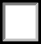 не-02.површине јавне намене посуте одговарајућим материјаломда-20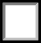 не-03.снег и лед није избачен на коловозда-10не-04.уклоњеним снегом се не омета саобраћај на коловозу и пролаз пешака тротоаромда-10не-05.нису затрпани сливници и олуцида-10не-06.са уклањањем се започело са почетком падавинада-10не-07.површине јавне намене очишћене у року од 24 сата по престанку падавинада-10не-08.уклоњене леденице са крова и других делова зградада-10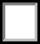  не-0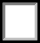 9.постављени су знакови упозорења од опасности обрушавања леденица и запреке ради обилажења површина угрожених обрушавањемда-10 не-0НАПОМЕНА:НАПОМЕНА:НАПОМЕНА:НАПОМЕНА:НАПОМЕНА:УКУПАН МОГУЋИ БРОЈ БОДОВА110УТВРЂЕНИ БРОЈ БОДОВАСтепен ризикаНезнатанНизакСредњиВисокКритичанБрој бодова101-11091-10071-9051-7050 и мањеСтепен ризика у односу на остварени број бодоваКритичан□Степен ризика у односу на остварени број бодоваНезнатан□Степен ризика у односу на остварени број бодоваНизак□Степен ризика у односу на остварени број бодоваСредњи□Степен ризика у односу на остварени број бодоваВисок□Контролна листа сачињенаДатумКонтролна листа сачињенаМестоКонтролна листа сачињенаВреме